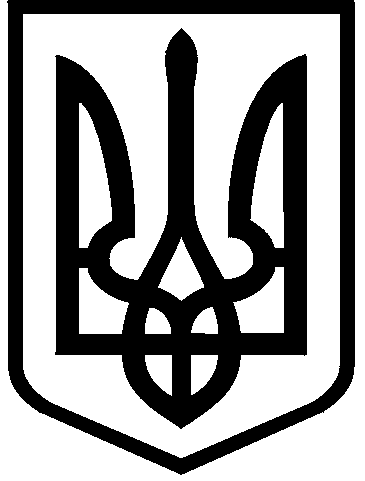 КИЇВСЬКА МІСЬКА РАДАІХ СКЛИКАННЯПОСТІЙНА КОМІСІЯ З ПИТАНЬ ОСВІТИ  І НАУКИ, СІМ'Ї, МОЛОДІ ТА СПОРТУ01044,  м. Київ, вул. Хрещатик, 36                                                               т./ф. 202-70-58                                                                         ПРОТОКОЛ №22/23  спільного засідання постійної комісії Київської міської ради з питань освіти і науки, сім'ї, молоді та спорту та з постійною комісією Київської міської ради з питань  цифрової трансформації та адміністративних послуг м. Київ, вул. Хрещатик, 36,10-й поверх, 1017                                                                              12.10.2021Порядок денний1. Про розгляд Положення про відбір представників інститутів громадянського суспільства, громадських об’єднань керівників закладів освіти, професійних об’єднань педагогічних працівників, районної (міської) профспілкової організації  та інших громадських формувань, а також експертів, фахівців у сфері загальної освіти шляхом відкритого публічного рейтингового електронного голосування з ідентифікацією особи.Доповідачі: Директор Департаменту освіти і науки виконавчого органу Київської міської ради (Київської міської державної адміністрації) – Фіданян Олена Григорівна;Директор Департаменту інформаційно-комунікаційних технологій виконавчого органу Київської міської ради (Київської міської державної адміністрації) – Половинко Олег Володимирович.2. Про розгляд питання здійснення емісії (випуску) електронних квитків учня закладу загальної середньої освіти на базі електронної пластикової картки (транспортної картки) автоматизованої системи обліку оплати проїзду в міському пасажирському транспорті загального користування міста Києва Доповідачі: Директор Департаменту освіти і науки виконавчого органу Київської міської ради (Київської міської державної адміністрації) – Фіданян Олена Григорівна;Директор Департаменту інформаційно-комунікаційних технологій виконавчого органу Київської міської ради (Київської міської державної адміністрації) – Половинко Олег Володимирович.3. Про забезпечення виконання заходів з цифровізації освітнього процесу у 2022 році.Доповідачі: Директор Департаменту освіти і науки виконавчого органу Київської міської ради (Київської міської державної адміністрації) – Фіданян Олена Григорівна;Директор Департаменту інформаційно-комунікаційних технологій виконавчого органу Київської міської ради (Київської міської державної адміністрації) – Половинко Олег Володимирович.СЛУХАЛИ: НЕФЬОДОВА М.Є., з пропозицією обрати головуючим спільного засідання постійних комісій Київської міської ради депутата Київської міської ради, голову постійної комісії Київської міської ради з питань освіти і науки, сім'ї, молоді та спорту ВАСИЛЬЧУКА В.В., а секретарем засідання постійної комісії Київської міської ради з питань цифрової трансформації та адміністративних послуг депутата Київської міської ради СЕМЕНОВУ К.І.ВИРІШИЛИ: Обрати головуючим спільного засідання постійних комісій Київської міської ради депутата Київської міської ради, голову постійної комісії Київської міської ради з питань освіти і науки, сім'ї, молоді та спорту ВАСИЛЬЧУКА В.В., а секретарем засідання постійної комісії Київської міської ради з питань цифрової трансформації та адміністративних послуг депутата Київської міської ради СЕМЕНОВУ К.І.ГОЛОСУВАЛИ: «за» – 6, «проти» – 0, «утримались» – 0, «не голосували» – 0. Рішення прийнято. СЛУХАЛИ: ВАСИЛЬЧУКА В.В., голову постійної комісії Київської міської ради з питань освіти і науки, сім'ї, молоді та спорту, щодо прийняття за основу порядку денного із 3 питань спільного засідання постійної комісії Київської міської ради з питань цифрової трансформації та адміністративних послуг з постійною комісією Київської міської ради з питань освіти і науки, сім'ї, молоді та спорту від 12.10.2021.ВИРІШИЛИ: Прийняти за основу порядок денний із 3 питань спільного засідання постійної комісії Київської міської ради з питань цифрової трансформації та адміністративних послуг з постійною комісією Київської міської ради з питань освіти і науки, сім'ї, молоді та спорту від 12.10.2021.ГОЛОСУВАЛИ: «за» – 6, «проти» – 0, «утримались» – 0, «не голосували» – 0. Рішення прийнято. СЛУХАЛИ: ВАСИЛЬЧУКА В.В., голову постійної комісії Київської міської ради з питань освіти і науки, сім'ї, молоді та спорту, щодо прийняття в цілому порядку денного із 3 питань спільного засідання постійної комісії Київської міської ради з питань цифрової трансформації та адміністративних послуг з постійною комісією Київської міської ради з питань освіти і науки, сім'ї, молоді та спорту від 12.10.2021.ВИРІШИЛИ: Прийняти в цілому порядок денний із 3 питань спільного засідання постійної комісії Київської міської ради з питань цифрової трансформації та адміністративних послуг з постійною комісією Київської міської ради з питань освіти і науки, сім'ї, молоді та спорту від 12.10.2021.ГОЛОСУВАЛИ: «за» – 6, «проти» – 0, «утримались» – 0, «не голосували» – 0. Рішення прийнято. Голова постійної комісії Київської міської ради з питань освіти і науки, сім'ї, молоді та спорту звернувся до депутатів Київської міської ради із запитанням про наявність у будь-кого реального чи потенційного конфлікту інтересів стосовно будь-якого з питань порядку денного, а також про наявність у будь-кого відомостей про конфлікт інтересів у іншого депутата Київської міської ради.Письмова інформація від депутатів Київської міської ради не надходила, усна не озвучувалася.Розгляд (обговорення) питань порядку денного:Про розгляд Положення про відбір представників інститутів громадянського суспільства, громадських об’єднань керівників закладів освіти, професійних об’єднань педагогічних працівників, районної (міської) профспілкової організації та інших громадських формувань, а також експертів, фахівців у сфері загальної освіти шляхом відкритого публічного рейтингового електронного голосування з ідентифікацією особи.СЛУХАЛИ: ВАСИЛЬЧУКА В.В.ВИСТУПИЛИ: БАТЕЧКО О.В., СЕМЕНОВА К.І., БОХНО О.В., ЛИСИК Г.М., НЕФЬОДОВ М.Є.ВИРІШИЛИ: Створити робочу групу з напрацювання Положення про відбір представників інститутів громадянського суспільства, громадських об’єднань керівників закладів освіти, професійних об’єднань педагогічних працівників, районної (міської) профспілкової організації та інших громадських формувань, а також експертів, фахівців у сфері загальної освіти шляхом відкритого публічного рейтингового електронного голосування з ідентифікацією особи. Затвердити склад робочої групи у складі депутатів Київської міської ради: ВАСИЛЬЧУКА В.В., ТАРАН С.В., СУПРУН О.С., НЕФЬОДОВА М.Є., СЕМЕНОВОЇ К.І., НАКОНЕЧНОГО М.В., ТИМЧЕНКО О.С., із залученням представників Департаменту освіти і науки виконавчого органу Київської міської ради (Київської міської державної адміністрації) та Департаменту інформаційно-комунікаційних технологій виконавчого органу Київської міської ради (Київської міської державної адміністрації).ГОЛОСУВАЛИ: «за» – 6, «проти» – 0, «утримались» – 0, «не голосували» – 0. Рішення прийнято. Про розгляд питання здійснення емісії (випуску) електронних квитків учня закладу загальної середньої освіти на базі електронної пластикової картки (транспортної картки) автоматизованої системи обліку оплати проїзду в міському пасажирському транспорті загального користування міста Києва СЛУХАЛИ: ВАСИЛЬЧУКА В.В.ВИСТУПИЛИ: БАТЕЧКО О.В., ЛИСИК Г.М., ВАСИЛЬЧУК В.В., 
НЕФЬОДОВ М.Є., СЕМЕНОВА К.І., ТИМЧЕНКО О.С.ВИРІШИЛИ: Взяти до відома інформацію, оголошену на засіданні постійної комісії.ГОЛОСУВАЛИ: «за» – 6, «проти» – 0, «утримались» – 0, «не голосували» – 0. Рішення прийнято. Про забезпечення виконання заходів з цифровізації освітнього процесу в 2022 році.СЛУХАЛИ: ВАСИЛЬЧУКА В.В.ВИСТУПИЛИ: БАТЕЧКО О.В., ЛИСИК Г.М., СЕМЕНОВА К.І.ВИРІШИЛИ: Звернутись до Департаменту освіти і науки виконавчого органу Київської міської ради (Київської міської державної адміністрації) з проханням надати інформацію до постійної комісії Київської міської ради з питань цифрової трансформації та адміністративних послуг та до постійної комісії Київської міської ради з питань освіти і науки, сім'ї, молоді та спорту стосовно:бюджетних запитів та фактичних витрат, в розрізі районів, що стосується закупки обладнання на проведення інтернету;скільки закладено на оплату послуг надання інтернету в 2021 р. та заплановано в 2022 р.;з якими провайдерами заключено договори на надання послуг.Звернутись до Департаменту інформаційно-комунікаційних технологій виконавчого органу Київської міської ради (Київської міської державної адміністрації) надати до постійної комісії Київської міської ради з питань цифрової трансформації та адміністративних послуг та постійної комісії Київської міської ради з питань освіти і науки, сім'ї, молоді та спорту інформацію:до яких шкіл доведено оптоволокно у 2021 р.; до яких шкіл буде доведено оптоволокно у 2022 р.ГОЛОСУВАЛИ: «за» – 6, «проти» – 0, «утримались» – 0, «не голосували» – 0. Рішення прийнято.Головуючий спільного засідання                                           Вадим ВАСИЛЬЧУКСекретар спільного засідання                                                 Ксенія СЕМЕНОВАСклад комісії:Присутні: Відсутні:Запрошені:7 (сім) депутатів Київської міської ради6 (шість) депутатів Київської міської ради, членів постійних комісій:Васильчук В.В. – голова комісії з питань освіти і науки, сім'ї, молоді та спорту;Таран С.В. – заступник голови комісії з питань освіти і науки, сім'ї, молоді та спорту;Супрун О.С. – секретар комісії з питань освіти і науки, сім'ї, молоді та спорту;Нефьодов М.Є. – голова комісії Київської міської ради з питань цифрової трансформації та адміністративних послуг;Семенова К.І. – заступник голови комісії Київської міської ради з питань цифрової трансформації та адміністративних послуг;Тимченко О.С. – член постійної комісії Київської міської ради з питань цифрової трансформації та адміністративних послуг;Наконечний М.В. – секретар комісії Київської міської ради з питань цифрової трансформації та адміністративних послугБатечко О.В. – заступник директора Департаменту освіти і науки виконавчого органу Київської міської ради (КМДА);Бохно О.В. –  начальник управління дошкільної, загальної середньої та позашкільної освіти Департаменту освіти і науки виконавчого органу Київської міської ради (Київської міської державної адміністрації);Лисик Г.М. – в.о. директора Департаменту інформаційно-комунікаційних технологій виконавчого органу Київської міської ради (Київської міської державної адміністрації)Стеценко Д.Г. – начальник відділу архітектури програних рішень департаменту управління проєктами КП «ГІОЦ» 